‌‌‌‌МИНИСТЕРСТВО ФИЗИЧЕСКОЙ КУЛЬТУРЫ И СПОРТА РЕСПУБЛИКИ САХА (ЯКУТИЯ)‌‌Государственное бюджетное общеобразовательное учреждение«Чурапчинская республиканская спортивная средняя школа интернатолимпийского резерва им. Д.П.Коркина».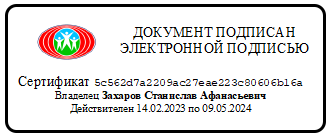 РАБОЧАЯ  ПРОГРАММА   По    _________________Право____________________(указать предмет, курс, модуль)Уровень образования (класс) 10-11 классы_______                                                     (начальное общее, основное общее, среднее (полное) общее образование с указанием классов)Количество часов _1ч в неделю, 34 ч в год_______               Учитель    _____________Прокопьев Владимир Николаевич______________ Настоящая Рабочая программа составлена на основе:  1. Право. Рабочая программа. 10—11 классы: учебно-методическое пособие / Е. К. Калуцкая. — М. : Дрофа, 2017.2. Авторская программа А.Ф.Никитина: Правоведение. 10-11 классы: / А.Ф.Никитин. Базовый уровень – М.: Просвещение, 2012. Чурапча 2022гРабочая программа по внеурочной деятельности «Право», 10 класс.Рабочая программа по внеурочной деятельности «Право» является документом локального уровня, регламентирующим организацию образовательного процесса в 10 классе по учебному предмету «Право» в МБОУ СОШ № 24.Настоящая Рабочая программа составлена на основе:  1. Право. Рабочая программа. 10—11 классы: учебно-методическое пособие / Е. К. Калуцкая. — М. : Дрофа, 2017.2. Авторская программа А.Ф.Никитина: Правоведение. 10-11 классы: / А.Ф.Никитин. Базовый уровень – М.: Просвещение, 2012. Данная рабочая программа ориентирована на использование УМК и учебников по праву (базовый и углублённый уровни) 10 – 11 класс А.Ф. Никитина, Т.И. Никитиной. Рабочая программа предназначена для изучения предмета в 10 – 11 классах на базовом уровне. Это определяет последовательность изложения и объем времени на изучение и усвоение материала. Отбор содержания и логика изложения материала приближены к структуре классического курса «Право».Программа предусматривает изучение учебного предмета «Право» в 10 – 11 классах для базового изучения предмета из расчета 1 часа в неделю.  Программа рассчитана на 70 учебных часов (по 35 часов в 10 и 11 классах).Право является одним из значимых гуманитарных предметов в системе среднего общего образования, поскольку призвано обеспечить формирование мировоззренческой, ценностно-смысловой сферы обучающихся, личностных основ российской гражданской идентичности, социальной ответственности, правового самосознания, толерантности, приверженности ценностям и установкам, закрепленным в Конституции РФ, гражданской активной позиции в общественной жизни при решении задач в области социальных отношений.Основой учебного предмета «Право» на уровне среднего общего образования являются научные знания о государстве и праве. Учебный предмет «Право» на уровне среднего общего образования многогранно освещает проблемы прав человека, порядок функционирования органов государственной власти, акцентируя внимание на современных реалиях жизни, что способствует формированию у обучающихся правосознания и правовой культуры.Курс «Право» имеет следующие цели:Изучение права в старшей школе на профильном уровне направлено на достижение следующих целей:развитие личности, направленное на формирование правосознания и правовой культуры, социально-правовой активности, внутренней убежденности в необходимости соблюдения норм права, на осознание себя полноправным членом общества, имеющим гарантированные законом права и свободы; содействие развитию профессиональных склонностей;воспитание гражданской ответственности и чувства собственного достоинства, дисциплинированности, уважения к правам и свободам другого человека, демократическим правовым ценностям и институтам, правопорядку;освоение системы знаний о праве как науке, о принципах, нормах и институтах права, необходимых для ориентации в российском и мировом нормативно-правовом материале, эффективной реализации прав и законных интересов; ознакомление с содержанием профессиональной юридической деятельности и основными юридическими профессиями;овладение умениями, необходимыми для применения освоенных знаний и способов деятельности для решения практических задач в социально-правовой сфере, продолжения обучения в системе профессионального образования;формирование способности и готовности к сознательному и ответственному действию в сфере отношений, урегулированных правом, в том числе к оценке явлений и событий с точки зрения соответствия закону, к самостоятельному принятию решений, правомерной реализации гражданской позиции и несению ответственностиВ ходе организации учебной деятельности учащихся будут использоваться следующие формы занятий: Лекция-беседа или диалог с аудиторией;Практикум;Игра;Занятие – презентация учебных достижений.Рабочая программа по внеурочной деятельности «Право» включает в себя:Пояснительную записку, содержание обучения, планируемые результаты освоения программы учебного предмета, тематическое планирование. Пояснительная записка отражает общие цели и задачи изучения предмета, характеристику психологических предпосылок к его изучению школьниками; место в структуре учебного плана, а также подходы к отбору содержания, к определению планируемых результатов и к структуре тематического планирования.Содержание обучения раскрывает содержательные линии, которые предлагаются для обязательного изучения в каждом классе средней школы во взаимосвязи с реализацией программы воспитания школы.Планируемые результаты включают личностные, метапредметные и предметные результаты за период обучения в средней школе.Реализация программы воспитания через предметное содержание ПЛАНИРУЕМЫЕ РЕЗУЛЬТАТЫ ОСВОЕНИЯ ОСНОВНОЙ ОБРАЗОВАТЕЛЬНОЙ ПРОГРАММЫЛичностные результаты освоения основной образовательной программы должны отражать:1) российскую гражданскую идентичность, патриотизм, уважение к своему народу, чувства ответственности перед Родиной, гордости за свой край, свою Родину, прошлое и настоящее многонационального народа России, уважение государственных символов (герб, флаг, гимн);2) гражданскую позицию как активного и ответственного члена российского общества, осознающего свои конституционные права и обязанности, уважающего закон и правопорядок, обладающего чувством собственного достоинства, осознанно принимающего традиционные национальные и общечеловеческие гуманистические и демократические ценности;3) готовность к служению Отечеству, его защите;4) сформированность мировоззрения, соответствующего современному уровню развития науки и общественной практики, основанного на диалоге культур, а также различных форм общественного сознания, осознание своего места в поликультурном мире;5) сформированность основ саморазвития и самовоспитания в соответствии с общечеловеческими ценностями и идеалами гражданского общества; готовность и способность к самостоятельной, творческой и ответственной деятельности;6) толерантное сознание и поведение в поликультурном мире, готовность и способность вести диалог с другими людьми, достигать в нем взаимопонимания, находить общие цели и сотрудничать для их достижения, способность противостоять идеологии экстремизма, национализма, ксенофобии, дискриминации по социальным, религиозным, расовым, национальным признакам и другим негативным социальным явлениям;7) навыки сотрудничества со сверстниками, детьми младшего возраста, взрослыми в образовательной, общественно полезной, учебно-исследовательской, проектной и других видах деятельности;8) нравственное сознание и поведение на основе усвоения общечеловеческих ценностей;9) готовность и способность к образованию, в том числе самообразованию, на протяжении всей жизни; сознательное отношение к непрерывному образованию как условию успешной профессиональной и общественной деятельности;10) эстетическое отношение к миру, включая эстетику быта, научного и технического творчества, спорта, общественных отношений;11) принятие и реализацию ценностей здорового и безопасного образа жизни, потребности в физическом самосовершенствовании, занятиях спортивно-оздоровительной деятельностью, неприятие вредных привычек: курения, употребления алкоголя, наркотиков;12) бережное, ответственное и компетентное отношение к физическому и психологическому здоровью, как собственному, так и других людей, умение оказывать первую помощь;13) осознанный выбор будущей профессии и возможностей реализации собственных жизненных планов; отношение к профессиональной деятельности как возможности участия в решении личных, общественных, государственных, общенациональных проблем;14) сформированность экологического мышления, понимания влияния социально-экономических процессов на состояние природной и социальной среды; приобретение опыта эколого-направленной деятельности;15) ответственное отношение к созданию семьи на основе осознанного принятия ценностей семейной жизни.Метапредметные результаты освоения основной образовательной программы должны отражать:1) умение самостоятельно определять цели деятельности и составлять планы деятельности; самостоятельно осуществлять, контролировать и корректировать деятельность; использовать все возможные ресурсы для достижения поставленных целей и реализации планов деятельности; выбирать успешные стратегии в различных ситуациях;2) умение продуктивно общаться и взаимодействовать в процессе совместной деятельности, учитывать позиции других участников деятельности, эффективно разрешать конфликты;3) владение навыками познавательной, учебно-исследовательской и проектной деятельности, навыками разрешения проблем; способность и готовность к самостоятельному поиску методов решения практических задач, применению различных методов познания;4) готовность и способность к самостоятельной информационно-познавательной деятельности, владение навыками получения необходимой информации из словарей разных типов, умение ориентироваться в различных источниках информации, критически оценивать и интерпретировать информацию, получаемую из различных источников;5) умение использовать средства информационных и коммуникационных технологий (далее - ИКТ) в решении когнитивных, коммуникативных и организационных задач с соблюдением требований эргономики, техники безопасности, гигиены, ресурсосбережения, правовых и этических норм, норм информационной безопасности;6) умение определять назначение и функции различных социальных институтов;7) умение самостоятельно оценивать и принимать решения, определяющие стратегию поведения, с учетом гражданских и нравственных ценностей;8) владение языковыми средствами - умение ясно, логично и точно излагать свою точку зрения, использовать адекватные языковые средства;9) владение навыками познавательной рефлексии как осознания совершаемых действий и мыслительных процессов, их результатов и оснований, границ своего знания и незнания, новых познавательных задач и средств их достижения.Предметные результаты освоения основной образовательной программы для учебных предметов на базовом уровне ориентированы на обеспечение преимущественно общеобразовательной и общекультурной подготовки. Предметные результаты освоения основной образовательной программы должны обеспечивать возможность дальнейшего успешного профессионального обучения или профессиональной деятельности.Изучение предметной области «Общественные науки» должно обеспечить:сформированность мировоззренческой, ценностно-смысловой сферы обучающихся, российской гражданской идентичности, поликультурности, толерантности, приверженности ценностям, закрепленным Конституцией Российской Федерации;понимание роли России в многообразном, быстро меняющемся глобальном мире;сформированность навыков критического мышления, анализа и синтеза, умений оценивать и сопоставлять методы исследования, характерные для общественных наук;формирование целостного восприятия всего спектра природных, экономических, социальных реалий;сформированность умений обобщать, анализировать и оценивать информацию: теории, концепции, факты, имеющие отношение к общественному развитию и роли личности в нем, с целью проверки гипотез и интерпретации данных различных источников;владение знаниями о многообразии взглядов и теорий по тематике общественных наук.Требования к предметным результатам освоения базового курса права должны отражать:1) сформированность представлений о понятии государства, его функциях, механизме и формах;2) владение знаниями о понятии права, источниках и нормах права, законности, правоотношениях;3) владение знаниями о правонарушениях и юридической ответственности;4) сформированность представлений о Конституции Российской Федерации как основном законе государства, владение знаниями об основах правового статуса личности в Российской Федерации;5) сформированность общих представлений о разных видах судопроизводства, правилах применения права, разрешения конфликтов правовыми способами;6) сформированность основ правового мышления и антикоррупционных стандартов поведения;7) сформированность знаний об основах административного, гражданского, трудового, уголовного права;8) понимание юридической деятельности; ознакомление со спецификой основных юридических профессий;9) сформированность умений применять правовые знания для оценивания конкретных правовых норм с точки зрения их соответствия законодательству Российской Федерации;10) сформированность навыков самостоятельного поиска правовой информации, умений использовать результаты в конкретных жизненных ситуациях.КАЛЕНДАРНО-ТЕМАТИЧЕСКОЕ ПЛАНИРОВАНИЕ «ПРАВО» (10 кл.)	КАЛЕНДАРНО-ТЕМАТИЧЕСКОЕ ПЛАНИРОВАНИЕ «ПРАВО» (11  кл.)РАССМОТРЕНОРуководитель МОПрокопьев В.Н.Протокол №1 от «28» августа 2023 г.СОГЛАСОВАНОЗам.директора по УРДавыдова Н.К.Протокол №1 от «28» августа 2023 г.УТВЕРЖДЕНОДиректорЗахаров С.А.№01-10/136 уч. от «28» августа 2023 г.Предметное содержание на уровне среднего общего образованияРеализация программы воспитания на уровне среднего общего образования. Нормы и традиции поведения обучающегосяИстория государства и праваопыт самостоятельного приобретения новых знаний, проведения научных исследований, опыт проектной деятельности; опыт изучения, защиты и восстановления культурного наследия человечества, опыт создания собственных произведений культуры, опыт творческого самовыражения.Вопросы теории государства и права опыт самостоятельного приобретения новых знаний, проведения научных исследований, опыт проектной деятельности.Конституционное правоопыт разрешения возникающих конфликтных ситуаций в школе, дома 
или на улице; опыт дел, направленных на пользу своему родному городу или селу, стране в целом, опыт деятельного выражения собственной гражданской позиции; опыт оказания помощи окружающим, заботы о малышах или пожилых людях, волонтерский опыт.Права человекаопыт дел, направленных на пользу своему родному городу или селу, стране 
в целом, опыт деятельного выражения собственной гражданской позиции; опыт дел, направленных на заботу о своей семье, родных и близких; опыт разрешения возникающих конфликтных ситуаций в школе, дома 
или на улице; опыт ведения здорового образа жизни и заботы о здоровье других людей.Избирательное право и избирательный процессопыт дел, направленных на пользу своему родному городу или селу, стране в целом, опыт деятельного выражения собственной гражданской позиции.Гражданское правоопыт дел, направленных на пользу своему родному городу или селу, стране 
в целом, опыт деятельного выражения собственной гражданской позиции; опыт разрешения возникающих конфликтных ситуаций в школе, дома 
или на улице; опыт оказания помощи окружающим, заботы о малышах или пожилых людях, волонтерский опыт.Налоговое правоопыт разрешения возникающих конфликтных ситуаций в школе, дома 
или на улице; опыт дел, направленных на заботу о своей семье, родных и близких; опыт самостоятельного приобретения новых знаний, проведения научных исследований, опыт проектной деятельности.Семейное правоопыт разрешения возникающих конфликтных ситуаций в школе, дома или на улице; опыт дел, направленных на заботу о своей семье, родных и близких; опыт самостоятельного приобретения новых знаний, проведения научных исследований, опыт проектной деятельности.Трудовое правотрудовой опыт, опыт участия в производственной практике; опыт разрешения возникающих конфликтных ситуаций в школе, дома 
или на улице; опыт дел, направленных на заботу о своей семье, родных и близких; Административное правоопыт разрешения возникающих конфликтных ситуаций в школе, дома 
или на улице; опыт дел, направленных на заботу о своей семье, родных и близких; опыт самостоятельного приобретения новых знаний, проведения научных исследований, опыт проектной деятельности.Уголовное правоопыт дел, направленных на заботу о своей семье, родных и близких; опыт дел, направленных на пользу своему родному городу или селу, стране в целом, опыт деятельного выражения собственной гражданской позиции; опыт разрешения возникающих конфликтных ситуаций в школе, дома  или на улице.Основы судопроизводстваопыт дел, направленных на заботу о своей семье, родных и близких; опыт самостоятельного приобретения новых знаний, проведения научных исследований, опыт проектной деятельности.Правовая культура и правосознаниеопыт изучения, защиты и восстановления культурного наследия человечества, опыт создания собственных произведений культуры, опыт творческого самовыражения; опыт самопознания и самоанализа, опыт социально приемлемого самовыражения и самореализации.№ п/пНаименование темыКоличество часовДата проведения (план)Дата проведения (факт)1Происхождение государства и права. Право Древнего мира. 12Право средневековой Европы13Становление права Нового времени14Развитие права в России. IX-начало ХIХ в.15Российское права в ХIХ – начале ХХ в.16Советское право в 1917 – 1953 гг.17Советское право в 1954 – 1991 гг.18Современное российское право. Воинская обязанность, альтернативная гражданская служба.19Государство, его признаки и формы110Понятие права. Правовая норма. Источники права.111Понятие и признаки правового государства112Верховенство закона. Законность и правопорядок. Разделение властей113Право и другие сферы общества114О российской философии права115Понятие конституции, ее виды. Конституционализм. Конституция в России116Общая характеристика Конституции РФ117Основы конституционного строя. 118Гражданство в РФ119Федеративное устройство120Президент Российской Федерации121Федеральное собрание. Совет Федерации. Государственная Дума122Законотворческий процесс в Российской Федерации123Исполнительная и судебная власть в РФ124Местное самоуправление125Права и свободы человека и гражданина126Международные договоры о правах человека127Гражданские права. 128Политические права129Экономические, социальные и культурные права130Право на благоприятную окружающую среду и способы его защиты. Экологические правонарушения131Права ребенка132Нарушения прав человека133Защита прав человека в мирное время Международная защита прав человека в условиях военного времени134Повторение135Итоговое повторение1№ п/пНаименование темыКоличество часовДата проведения (план)Дата проведения (факт)1Понятие и источники гражданского права12Гражданская правоспособность и дееспособность. Гражданские права несовершеннолетних13Предпринимательство. Юридические лица и их формы14Право собственности15Наследование. Страхование16Обязательственное право. Сделки. Договоры17Защита материальных и нематериальных прав. Причинение и возмещение вреда18Налоговое право. Налоговые органы. Аудит19Виды налогов. Ответственность за уклонение от уплаты налогов110Налогообложение физических и юридических лиц111Правовое регулирование банковской деятельности. Права и обязанности вкладчиков112Понятие и источники семейного права113Брак, условия его заключения114Права и обязанности супругов115Права и обязанности родителей и детей.116Усыновление, опека (попечительство)117Понятие и источники трудового права118Коллективный договор. Трудовой договор119Рабочее время и время отдыха120Оплата труда. Охрана труда121Трудовые споры. Ответственность по трудовому праву122Понятие и источники административного права. Административное правонарушение123Административные наказания124Понятие и источники уголовного права125Понятие, признаки и состав преступления126Виды преступлений127Уголовная ответственность и наказание. Наказание128Обстоятельства, исключающие преступность деяния. Обстоятельства, смягчающие и отягощающие наказание129Уголовная ответственность несовершеннолетних130Гражданское процессуальное право (гражданский процесс)131Особенности уголовного судопроизводства (уголовный процесс)132Правовая культура и правосознание. Правовая деятельность.133Совершенствование правовой культуры.134Повторение135Повторение1